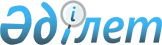 2022-2024 жылдарға арналған Тұрғысын ауылдық округінің бюджеті туралыШығыс Қазақстан облысы Алтай ауданы мәслихатының 2021 жылғы 28 желтоқсандағы № 12/12-VII шешімі
      Қазақстан Республикасының Бюджет кодексінің 75 - бабына, Қазақстан Республикасының "Қазақстан Республикасындағы жергілікті мемлекеттік басқару және өзін-өзі басқару туралы" Заңының 6- бабы 1- тармағының 1) тармақшасына сәйкес, Алтай ауданының мәслихаты ШЕШТІ:
      1. 2022-2024 жылдарға арналған Тұрғысын ауылдық округінің бюджеті тиісінше 1, 2 және 3 - қосымшаларға сәйкес, оның ішінде 2022 жылға мынадай көлемдерде бекітілсін:
      1) кірістер – 143375,9 мың теңге, соның ішінде:
      салықтық түсімдер – 3749,0 мың теңге;
      салықтық емес түсімдер – 0,0 мың теңге; 
      негізгі капиталды сатудан түсетін түсімдер – 0,0 мың теңге;
      трансферттер түсімі – 139626,9 мың теңге;
      2) шығындар – 144114,9 мың теңге;
      3) таза бюджеттік кредиттеу – 0,0 мың теңге, соның ішінде:
      бюджеттік кредиттер – 0,0 мың теңге;
      бюджеттік кредиттерді өтеу – 0,0 мың теңге;
      4) қаржы активтерімен операциялар бойынша сальдо – 0,0 мың теңге, соның ішінде:
      қаржы активтерін сатып алу – 0,0 мың теңге;
      мемлекеттің қаржы активтерін сатудан түсетін түсімдер – 0,0 мың теңге;
      5) бюджет тапшылығы (профициті) – -739,0 мың теңге;
      5-1) бюджеттің мұнайға қатысты емес тапшылығы (профициті) – 0,0 мың теңге;
      6) бюджет тапшылығын қаржыландыру (профицитін пайдалану) – 739,0 мың теңге, соның ішінде:
      қарыздар түсімі – 0,0 мың теңге;
      қарыздарды өтеу – 0,0 мың теңге;
      бюджет қаражатының пайдаланылатын қалдықтары – 739,0 мың теңге.
      Ескерту. 1 тармақ жаңа редакцияда - Шығыс Қазақстан облысы Алтай ауданы мәслихатының 23.11.2022 № 25/12-VII шешімімен (01.01.2022 бастап қолданысқа енгізіледі).


      2. 2022 жылға арналған Тұрғысын ауылдық округінің бюджетінде аудандық бюджеттен 25758,0 мың теңге сомада субвенциялар көлемі көзделсін.
      2-1. 2022 жылға арналған Тұрғысын ауылдық округінің бюджетінде аудандық бюджеттен 7432,4 мың теңге сомада трансферттер көлемі көзделсін.
      Ескерту. 2-1 тармақ жаңа редакцияда - Шығыс Қазақстан облысы Алтай ауданы мәслихатының 23.11.2022 № 25/12-VII шешімімен (01.01.2022 бастап қолданысқа енгізіледі).


      3. 2022 жылға арналған Тұрғысын ауылдық округінің бюджетінде республикалық бюджеттен 95836,5 мың теңге сомада трансферттер көлемі көзделсін.
      Ескерту. 3-тармақ жаңа редакцияда - Шығыс Қазақстан облысы Алтай ауданы мәслихатының 23.11.2022 № 25/12-VII шешімімен (01.01.2022 бастап қолданысқа енгізіледі).


      4. 2022 жылға арналған Тұрғысын ауылдық округінің бюджетінде облыстық бюджеттен 10600,0 мың теңге сомада трансферттер көлемі көзделсін.
      5. Осы шешім 2022 жылғы 1 қаңтардан бастап қолданысқа енгізіледі. 2022 жылға арналған Тұрғысын ауылдық округінің бюджеті
      Ескерту. 1 қосымша жаңа редакцияда - Шығыс Қазақстан облысы Алтай ауданы мәслихатының 23.11.2022 № 25/12-VII шешімімен (01.01.2022 бастап қолданысқа енгізіледі). 2023 жылға арналған Тұрғысын ауылдық округінің бюджеті 2024 жылға арналған Тұрғысын ауылдық округінің бюджеті
					© 2012. Қазақстан Республикасы Әділет министрлігінің «Қазақстан Республикасының Заңнама және құқықтық ақпарат институты» ШЖҚ РМК
				
      Алтай ауданының мәслихат хатшысы 

Л. Гречушникова
Алтай 
ауданының мәслихатының
2021 жылғы 28 желтоқсандағы
№ 12/12-VII шешіміне 1- қосымша
Санаты
Санаты
Санаты
Санаты
Сомасы (мың теңге)
Сыныбы
Сыныбы
Сыныбы
Сомасы (мың теңге)
Кіші сыныбы
Кіші сыныбы
Сомасы (мың теңге)
Кірістер атауы
Сомасы (мың теңге)
I.Кірістер
143375,9
1
Салықтық түсімдер
3749,0
01
Табыс салығы
99,4
2
Жеке табыс салығы
99,4
04
Меншiкке салынатын салықтар
3576,2
1
Мүлiкке салынатын салықтар
200,4
3
Жер салығы
26,4
4
Көлiк құралдарына салынатын салық
3349,4
05
Тауарларға, жұмыстарға және көрсетілетін қызметтерге салынатын iшкi салықтар
73,4
3
Табиғи және басқа да ресурстарды пайдаланғаны үшiн түсетiн түсiмдер
73,4
2
Салықтық емес түсiмдер
0,0
3
Негізгі капиталды сатудан түсетін түсімдер
0,0
4
Трансферттер түсімі
139626,9
02
Мемлекеттiк басқарудың жоғары тұрған органдарынан түсетiн трансферттер
139626,9
3
Аудандардың (облыстық маңызы бар қаланың) бюджетінен трансферттер
139626,9
Функционалдық топ
Функционалдық топ
Функционалдық топ
Функционалдық топ
Функционалдық топ
Сомасы (мың теңге)
Кіші функция
Кіші функция
Кіші функция
Кіші функция
Сомасы (мың теңге)
Бюджеттік бағдарламалардың әкімшісі
Бюджеттік бағдарламалардың әкімшісі
Бюджеттік бағдарламалардың әкімшісі
Сомасы (мың теңге)
Бағдарлама
Бағдарлама
Сомасы (мың теңге)
Шығындар атауы
Сомасы (мың теңге)
II. Шығындар
144114,9
01
Жалпы сипаттағы мемлекеттiк көрсетілетін қызметтер
27422,5
1
Мемлекеттiк басқарудың жалпы функцияларын орындайтын өкiлдi, атқарушы және басқа органдар
27422,5
124
Аудандық маңызы бар қала, ауыл, кент, ауылдық округ әкімінің аппараты
27422,5
001
Аудандық маңызы бар қала, ауыл, кент, ауылдық округ әкімінің қызметін қамтамасыз ету жөніндегі қызметтер
27422,5
07
Тұрғын үй-коммуналдық шаруашылық
7532,4
3
Елді-мекендерді көркейту
7532,4
124
Аудандық маңызы бар қала, ауыл, кент, ауылдық округ әкімінің аппараты
7532,4
008
Елді мекендердегі көшелерді жарықтандыру
3380,0
011
Елді мекендерді абаттандыру мен көгалдандыру
4152,4
12
Көлiк және коммуникация
3514,0
1
Автомобиль көлiгi
3514,0
124
Аудандық маңызы бар қала, ауыл, кент, ауылдық округ әкімінің аппараты
3514,0
013
Аудандық маңызы бар қалаларда, ауылдарда, кенттерде, ауылдық округтерде автомобиль жолдарының жұмыс істеуін қамтамасыз ету
3514,0
13
Басқалар
105645,5
9
Басқалар
105645,5
124
Аудандық маңызы бар қала, ауыл, кент, ауылдық округ әкімінің аппараты
105645,5
057
"Ауыл-Ел бесігі" жобасы шеңберінде ауылдық елді мекендердегі әлеуметтік және инженерлік инфрақұрылым бойынша іс-шараларды іске асыру
105645,5
15
Трансферттер
0,5
1
Трансферттер
0,5
124
Аудандық маңызы бар қала, ауыл, кент, ауылдық округ әкімінің аппараты
0,5
048
Пайдаланылмаған (толық пайдаланылмаған) нысаналы трансферттерді қайтару
0,5
ІІІ. Таза бюджеттік кредиттеу
0,0
Бюджеттік кредиттер
0,0
5
Бюджеттік кредиттерді өтеу
0,0
IV.Қаржы активтерімен операциялар бойынша сальдо
0,0
Қаржы активтерін сатып алу
0,0
6
Мемлекеттің қаржы активтерін сатудан түсетін түсімдер
0,0
V.Бюджет тапшылығы (профициті)
-739,0
VI.Бюджет тапшылығын қаржыландыру (профицитін пайдалану)
739,0
7
Қарыздар түсімі
0,0
16
Қарыздарды өтеу
0,0
1
Қарыздарды өтеу
0,0
124
Аудандық маңызы бар қала, ауыл, кент, ауылдық округ әкімінің аппараты
0,0
056
Аудандық маңызы бар қала, ауыл, кент, ауылдық округ әкімі аппаратының жоғары тұрған бюджет алдындағы борышын өтеу
0,0
8
Бюджет қаражатының пайдаланылатын қалдықтары
739,0
01
Бюджет қаражаты қалдықтары
739,0
1
Бюджет қаражатының бос қалдықтары
739,0Алтай 
ауданының мәслихатының
2021 жылғы 28 желтоқсандағы
№ 12/12-VII шешіміне 2- қосымша
Санаты
Санаты
Санаты
Санаты
Сомасы (мың теңге)
Сыныбы
Сыныбы
Сыныбы
Сомасы (мың теңге)
Кіші сыныбы
Кіші сыныбы
Сомасы (мың теңге)
Атауы
Сомасы (мың теңге)
I.
Кірістер
34479,0
1
Салықтық түсімдер
4204,0
01
Табыс салығы
272,0
2
Жеке табыс салығы
272,0
04
Меншiкке салынатын салықтар
3932,0
1
Мүлiкке салынатын салықтар
215,0
3
Жер салығы
83,0
4
Көлiк құралдарына салынатын салық
3634,0
2
Салықтық емес түсiмдер
0,0
3
Негізгі капиталды сатудан түсетін түсімдер
0,0
4
Трансферттер түсімі
30275,0
02
Мемлекеттiк басқарудың жоғары тұрған органдарынан түсетiн трансферттер
30275,0
3
Аудандардың (облыстық маңызы бар қаланың) бюджетінен трансферттер
30275,0
Функционалдық топ
Функционалдық топ
Функционалдық топ
Функционалдық топ
Функционалдық топ
Сомасы (мың теңге)
Кіші функция
Кіші функция
Кіші функция
Кіші функция
Сомасы (мың теңге)
Бюджеттік бағдарламалардың әкімшісі
Бюджеттік бағдарламалардың әкімшісі
Бюджеттік бағдарламалардың әкімшісі
Сомасы (мың теңге)
Бағдарлама
Бағдарлама
Сомасы (мың теңге)
Атауы
Сомасы (мың теңге)
II.
Шығындар
34479,0
01
Жалпы сипаттағы мемлекеттiк қызметтер
28043,0
1
Мемлекеттiк басқарудың жалпы функцияларын орындайтын өкiлдi, атқарушы және басқа органдар
28043,0
124
Аудандық маңызы бар қала, ауыл, кент, ауылдық округ әкімінің аппараты
28043,0
001
Аудандық маңызы бар қала, ауыл, кент, ауылдық округ әкімінің қызметін қамтамасыз ету жөніндегі қызметтер
28043,0
07
Тұрғын үй-коммуналдық шаруашылық
1991,0
3
Елді-мекендерді көркейту
1991,0
124
Аудандық маңызы бар қала, ауыл, кент, ауылдық округ әкімінің аппараты
1991,0
008
Елді мекендердегі көшелерді жарықтандыру
1761,0
009
Елді мекендердің санитариясын қамтамасыз ету
230,0
12
Көлiк және коммуникация
4445,0
1
Автомобиль көлiгi
4445,0
124
Аудандық маңызы бар қала, ауыл, кент, ауылдық округ әкімінің аппараты
4445,0
013
Аудандық маңызы бар қалаларда, ауылдарда, кенттерде, ауылдық округтерде автомобиль жолдарының жұмыс істеуін қамтамасыз ету
4445,0
ІІІ. Таза бюджеттік кредиттеу
0,0
Бюджеттік кредиттер
0,0
5
Бюджеттік кредиттерді өтеу
0,0
IV. Қаржы активтерімен операциялар бойынша сальдо
0,0
Қаржы активтерін сатып алу
0,0
6
Мемлекеттің қаржы активтерін сатудан түсетін түсімдер
0,0
V. Бюджет тапшылығы (профициті)
0,0
VI. Бюджет тапшылығын қаржыландыру (профицитін пайдалану)
0,0
7
Қарыздар түсімі
0,0
16
Қарыздарды өтеу
0,0
1
Қарыздарды өтеу
0,0
124
Аудандық маңызы бар қала, ауыл, кент, ауылдық округ әкімінің аппараты
0,0
056
Аудандық маңызы бар қала, ауыл, кент, ауылдық округ әкімі аппаратының жоғары тұрған бюджет алдындағы борышын өтеу
0,0
8
Бюджет қаражатының пайдаланылатын қалдықтары
0,0
01
Бюджет қаражаты қалдықтары
0,0
1
Бюджет қаражатының бос қалдықтары
0,0Алтай 
ауданының мәслихатының
2021 жылғы 28 желтоқсандағы
№ 12/12-VII шешіміне 3- қосымша
Санаты
Санаты
Санаты
Санаты
Сомасы (мың теңге)
Сыныбы
Сыныбы
Сыныбы
Сомасы (мың теңге)
Кіші сыныбы
Кіші сыныбы
Сомасы (мың теңге)
Атауы
Сомасы (мың теңге)
I.Кірістер
36410,0
1
Салықтық түсімдер
4415,0
01
Табыс салығы
286,0
2
Жеке табыс салығы
286,0
04
Меншiкке салынатын салықтар
4129,0
1
Мүлiкке салынатын салықтар
226,0
3
Жер салығы
87,0
4
Көлiк құралдарына салынатын салық
3816,0
2
Салықтық емес түсiмдер
0,0
3
Негізгі капиталды сатудан түсетін түсімдер
0,0
4
Трансферттер түсімі
31995,0
02
Мемлекеттiк басқарудың жоғары тұрған органдарынан түсетiн трансферттер
31995,0
3
Аудандардың (облыстық маңызы бар қаланың) бюджетінен трансферттер
31995,0
Функционалдық топ
Функционалдық топ
Функционалдық топ
Функционалдық топ
Функционалдық топ
Сомасы (мың теңге)
Кіші функция
Кіші функция
Кіші функция
Кіші функция
Сомасы (мың теңге)
Бюджеттік бағдарламалардың әкімшісі
Бюджеттік бағдарламалардың әкімшісі
Бюджеттік бағдарламалардың әкімшісі
Сомасы (мың теңге)
Бағдарлама
Бағдарлама
Сомасы (мың теңге)
Атауы
Сомасы (мың теңге)
II. Шығындар
36410,0
01
Жалпы сипаттағы мемлекеттiк қызметтер
28043,0
1
Мемлекеттiк басқарудың жалпы функцияларын орындайтын өкiлдi, атқарушы және басқа органдар
28043,0
124
Аудандық маңызы бар қала, ауыл, кент, ауылдық округ әкімінің аппараты
28043,0
001
Аудандық маңызы бар қала, ауыл, кент, ауылдық округ әкімінің қызметін қамтамасыз ету жөніндегі қызметтер
28043,0
07
Тұрғын үй-коммуналдық шаруашылық
2588,0
3
Елді-мекендерді көркейту
2588,0
124
Аудандық маңызы бар қала, ауыл, кент, ауылдық округ әкімінің аппараты
2588,0
008
Елді мекендердегі көшелерді жарықтандыру
2289,0
009
Елді мекендердің санитариясын қамтамасыз ету
299,0
12
Көлiк және коммуникация
5779,0
9
Автомобиль көлiгi
5779,0
124
Аудандық маңызы бар қала, ауыл, кент, ауылдық округ әкімінің аппараты
5779,0
013
Аудандық маңызы бар қалаларда, ауылдарда, кенттерде, ауылдық округтерде автомобиль жолдарының жұмыс істеуін қамтамасыз ету
5779,0
ІІІ. Таза бюджеттік кредиттеу
0,0
Бюджеттік кредиттер
0,0
5
Бюджеттік кредиттерді өтеу
0,0
IV. Қаржы активтерімен операциялар бойынша сальдо
0,0
Қаржы активтерін сатып алу
0,0
6
Мемлекеттің қаржы активтерін сатудан түсетін түсімдер
0,0
V. Бюджет тапшылығы (профициті)
0,0
VI. Бюджет тапшылығын қаржыландыру (профицитін пайдалану)
0,0
7
Қарыздар түсімі
0,0
16
Қарыздарды өтеу
0,0
1
Қарыздарды өтеу
0,0
124
Аудандық маңызы бар қала, ауыл, кент, ауылдық округ әкімінің аппараты
0,0
056
Аудандық маңызы бар қала, ауыл, кент, ауылдық округ әкімі аппаратының жоғары тұрған бюджет алдындағы борышын өтеу
0,0
8
Бюджет қаражатының пайдаланылатын қалдықтары
0,0
01
Бюджет қаражаты қалдықтары
0,0
1
Бюджет қаражатының бос қалдықтары
0,0